ADAGE : Aide à la préparation du dépôt d’un projet de Théâtre en anglais avec Langues en ScèneCampagne ADAGE Premier degré – DSDEN 94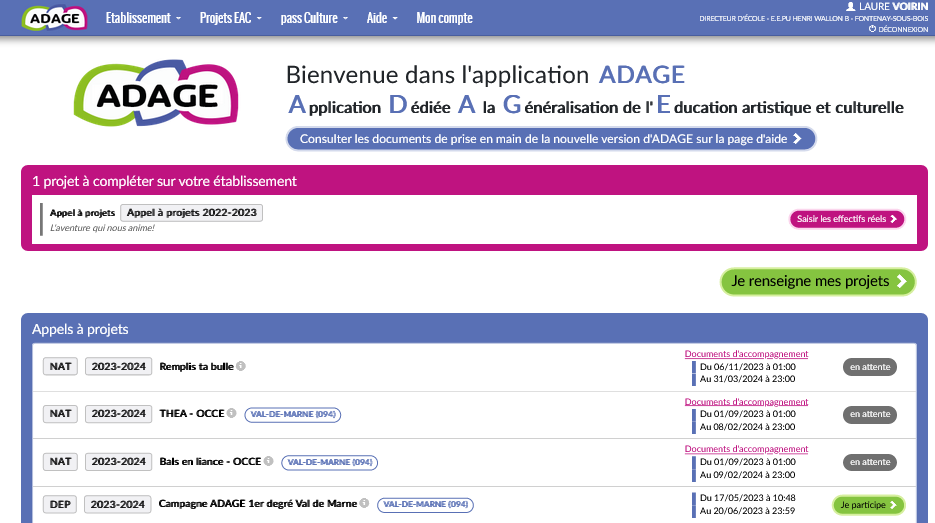 Cette proposition de projet de théâtre en anglais avec Langues en Scène doit être saisie sur ADAGE et complétée avec les spécificités du projet des enseignants.Le projet Les participantsLe contenu du projetPréciser dans le projet quels contes ou albums serviront d’appui à sa réalisation.Budget prévisionnelDépensesRecettesTitre du projet :Mettre en scène une représentation théâtrale en anglaisDescription :Cet appel à projet s’adresse aux classes de cycles 2 ou 3. L’association Langues en scène propose de réaliser avec les enseignants un projet théâtral. Agréée par le ministère de l’éducation nationale, l’association accompagne les enseignants dans l’apprentissage des langues vivantes par le théâtre avec un comédien natif du pays de la langue enseignée ou bilingue. Pour plus d’informations : http://www.langues-en-scene.com/Dans ce projet, les élèves produisent et mettent en scène une représentation théâtrale inspirée, selon les choix opérés par les enseignants, d’un conte traditionnel, d’un album ou d’un roman issus de la littérature anglaise. Lors des ateliers les élèves s’approprient quelques bases de la représentation théâtrale. Le comédien ne s’exprime qu’en anglais et associe toujours le geste à la parole. L’apprentissage linguistique se fait donc par le jeu théâtral.Domaines artistiques etculturels :Choisir dans la liste déroulante.Théâtre, expression dramatique, marionnettes  Partenaire(s) :Choisir dans la liste déroulante :Langues en scèneAutre(s) partenaire(s) :Articulation avec un projet 2nd degré Établissement(s) 1er degréassocié(s) :Professeur coordonnateur du projet :Conseiller pédagogiqueréférent :Conseiller(e) pédagogique de circonscriptionConseillères pédagogiques départementales LVEMme FERNANDES Catherine catherine.fernandes@ac-creteil.frMme KORNHAUSER Sandrine sandrine.kornhauser@ac-creteil.frClasses engagées :Deux classes de l’école doivent être engagées.Intervenants :Indiquer les éléments suivants :Langues en scène Association Loi 1901 2 rue Mazarin 64500 Saint Jean de LuzPascale de Clauzade Déléguée générale06 09 24 90 32langues.en.scene@gmail.comSiret 52455769100010Formations des enseignants :Rencontrer :Des artistes et des œuvres de la littérature anglo-saxonne Pratiquer :Individuellement ou collectivement les techniques théâtralesConnaître :Un patrimoine culturelLe projet permettra en outre aux élèves :D’acquérir des connaissances linguistiques et culturelles qui seront réinvesties lors de la représentation théâtrale par les élèvesDe développer chez les élèves les compétences de compréhension et de production de l’oral et de l’écrit Restitutions envisagées :Représentation théâtrale en anglais devant un public de parents et d’élèves.Étapes prévisionnelles :Ce projet comprend :- un accompagnement par les conseillères pédagogiques départementales en langues vivantes.- un accompagnement en classe par un des comédiens de l’association à hauteur de 14 heures par classe.Activités et spécificités apportées par l’intervenant :Activités d’échauffement et de relaxation ;Mise en place de l’activité théâtrale visant à :apporter une expertise du jeu scénique,  fédérer un groupe d’élèves autour d’un projet commun et à instaurer un climat de confiance à travers des jeux ludiques d’expression orale et non verbale,stimuler la créativité, renforcer l’appropriation phonologique des éléments linguistiques travaillés.Activités mises en place par l’enseignant en dehors de la présence de l’intervenant :Activités favorisant l’apprentissage et le réinvestissement des connaissances linguistiques et culturelles inhérentes au projet (jeux de rôles, jeux traditionnels, apprentissage de comptines, saynètes) ;Activités d’entraînement, de répétition, d’appropriation et de mémorisation du texte et du jeu scénique.Rôle de l’enseignant: Co-intervention et préparation conjointe des ateliersRôle de l’intervenant :Préparation et animation des ateliersInterventions deprofessionnelsComédien de l’association dont les nom et prénom seront communiqués ultérieurement.14h x 75 euros TTC par classe (Un financement maximum de 1050 euros par classe engagée soit 14 heures d’intervention d’un comédien pour une classe pourra être envisagé).NB : Le(la) comédien(ne) se déplace au moins pour 2 heures ie pour 2 classes dans l’école.SortiesFrais de fonctionnementFrais de déplacementMontant des frais estimés :100 euros. Ce montant sera amené à légèrement évoluer en fonction de la localisation de l’école dans le département. Pour plus d’informations, écrire à sandrine.kornhauser@ac-creteil.fr ou catherine.fernnades@ac-creteil.fr qui se chargera de contacter l’association afin d’établir les devis.Participation de l’école dontla caisse des écolesL’école prend en charge le montant des frais de déplacement (cf. supra). Concernant les interventions du comédien (ou de la comédienne), si le financement de la DSDEN n’est pas accordé à hauteur de 14h par classe, la participation de l’école devra financer la partie restante afin de permettre au projet d’être réalisé.Subvention demandée à lacommuneSubvention demandée à laCommunauté d’agglomérationAutres apportsFinancement demandéCette somme est calculée automatiquement. Elle correspond au financement demandé à la DSDEN. Elle ne peut pas dépasser 2100€TTC, pour ce projet avec Langues en Scène bénéficiant à 2 classes.